Scrivere alla lavagna e far copiare sul quaderno il breve seguente breve testo, poi cerchiare le sillabe della V.VILMA LA VOLPE HA OCCHI FURBI, LA CODA VAPOROSA E IL PELO ROSSICCIO.E’ VIVACE E VEGETARIANA.Spiegare ai bambini che il testo ci dice come è la volpe.Ricavare le informazioni descrittive e sintetizzarle nello schema seguente: v.di pagina seguente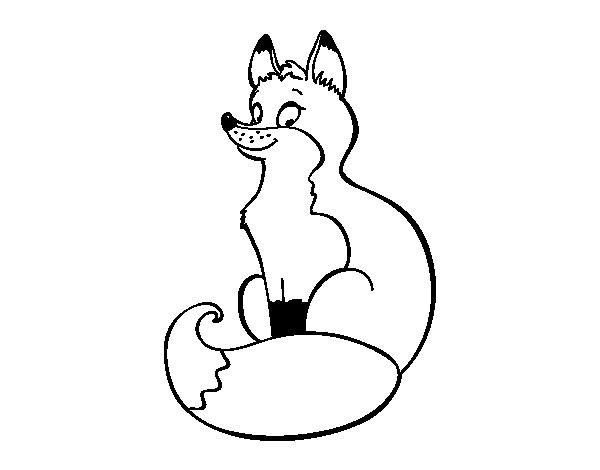 VAVEVI       VOVU